WEEKLY REPORT FROM 23rd September to 29th September, 2022CAU, ImphalA guest lecture on the topic "Scientific Intervention for Environmental Sustenance through Startups" was delivered by Prof. Shaon ray Chaudhuri, professor, Department of Microbiology, tripura University at College of Fisheries, Lembucherra on 27th September 2022 under IDP NAHEP of CAU Imphal. The lecture was organised as part of a series of lectures stressing the need for environmental sustainability with regard to entrepreneurship in recent times, especially in the Agri and Fisheries sectors worldwide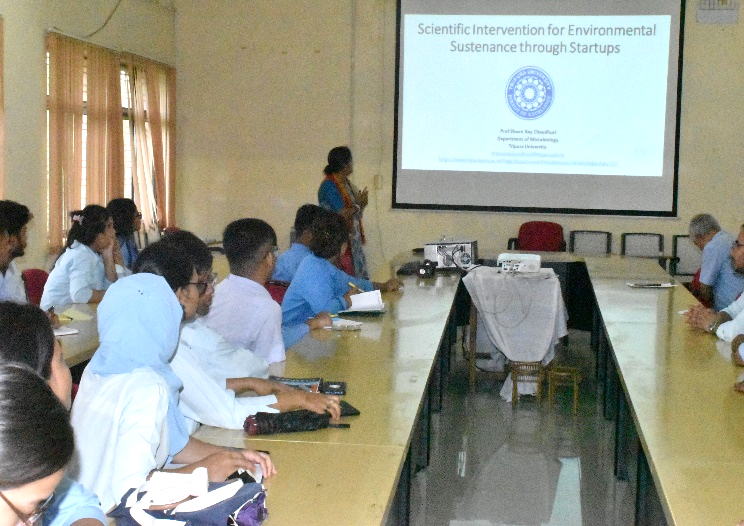 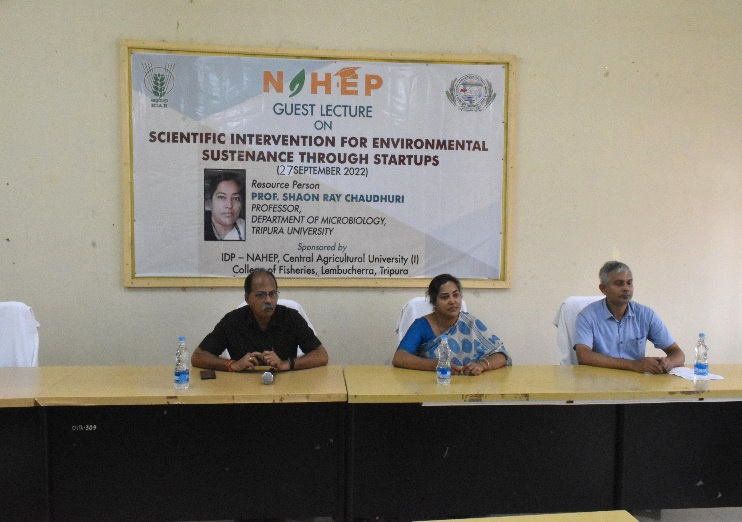 A Three days training on personality development and soft skills was organized at COA, Imphal. The experts came from Communicare, Pune. The session started at 9.30 am on 29/09/22. Total 40 students participated in the training programme, out of which 25 were female and the remaining was male. Total 12 students belonged to OBC, 12 to General, 11 to ST and 5 to SC.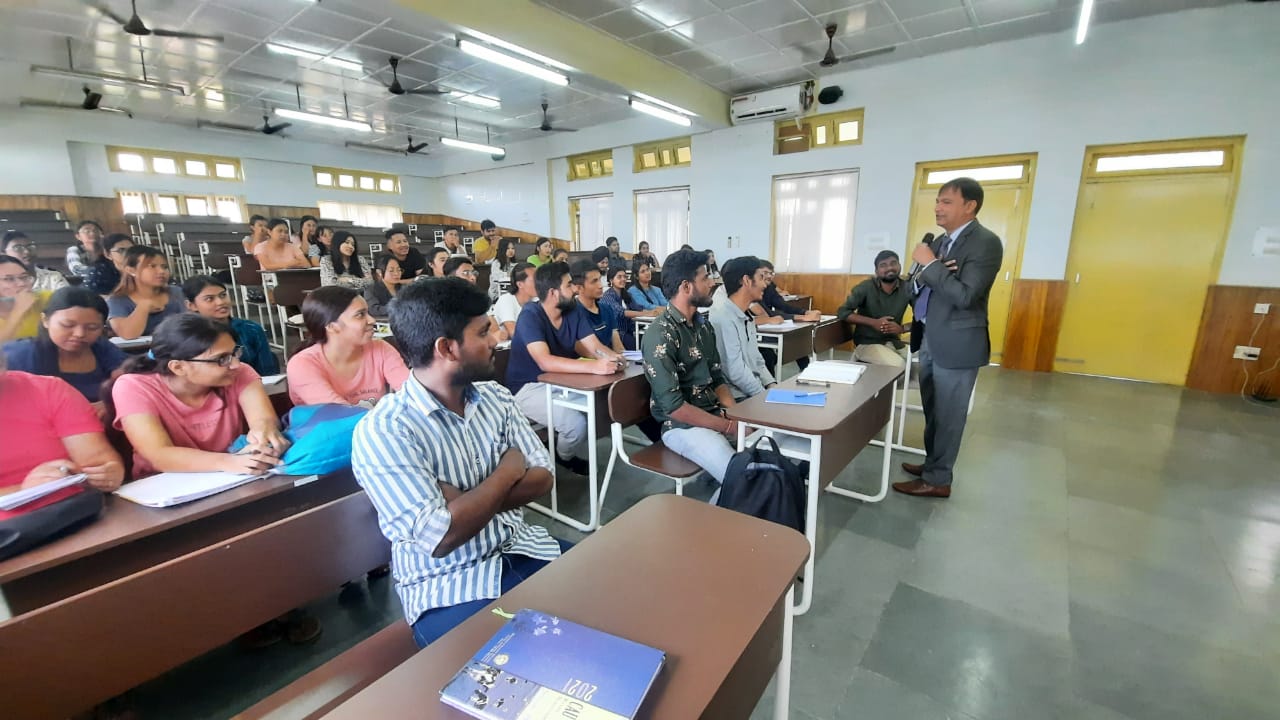 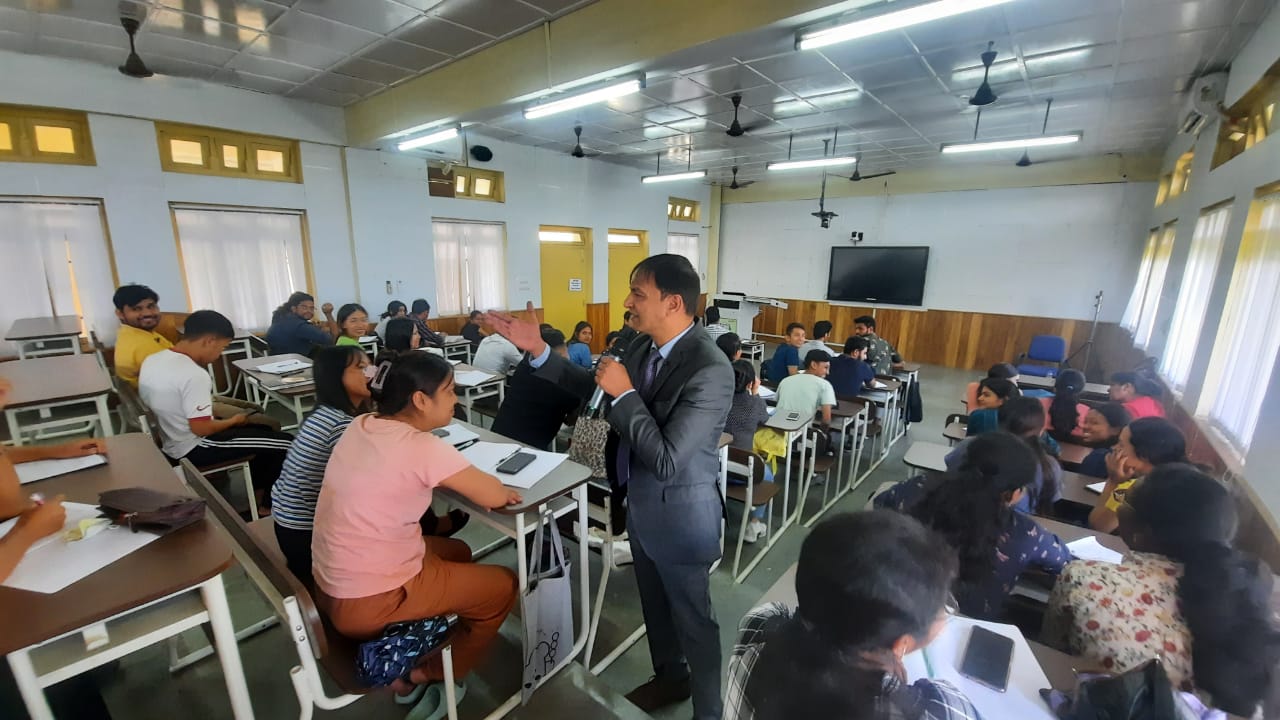 At College of Agriculture, Imphal, Training of UG students in Paper recycling unit was held on 23rd and 26th September 2022; Total 19 students participated in which 11 were male and 8 were female. Eight of them were from ST category, 4 from SC category,  5 from OBC category and 2 from General category.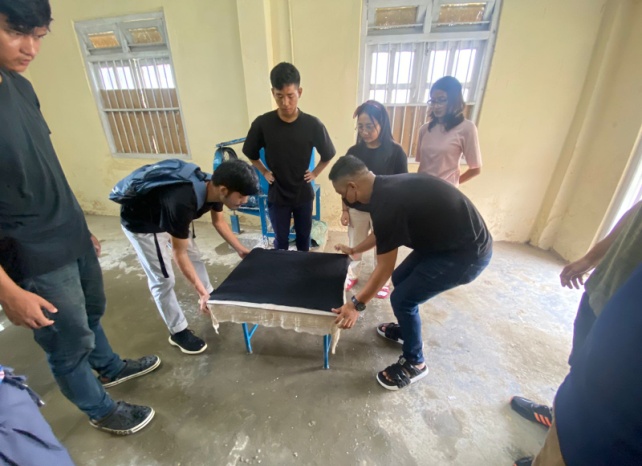 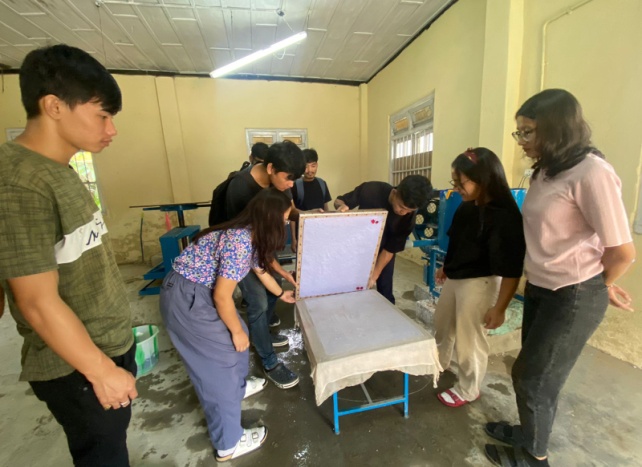 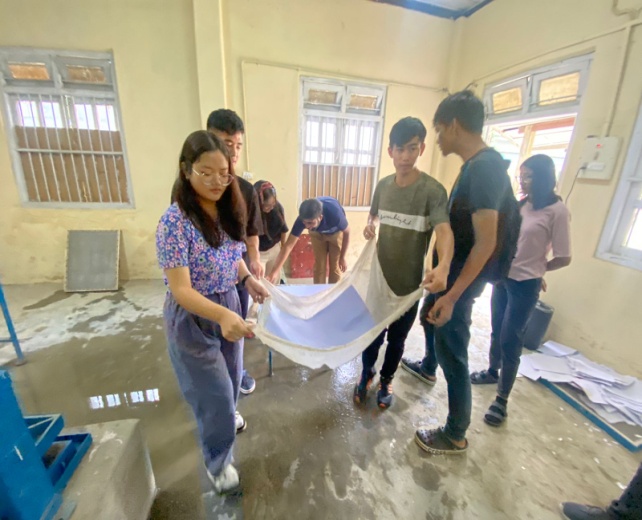 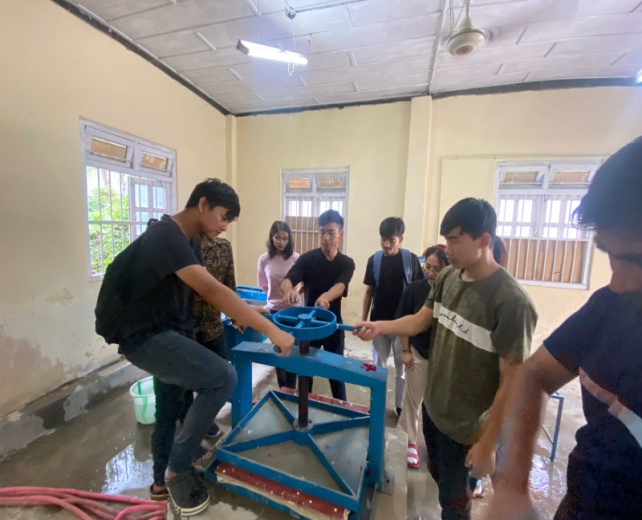 Photo: UG students working in paper recycling unitGeneral English (BSH 111) for: B Sc. (Hons.) Community Science and Food Nutrition & Dietetics students of College of Community Science, Tura was taken by IDP NAHEP Language Instructor  Lalrinmuani Kingbawl on 26th and 27th September 2022.On 22nd and 23rd September, 2022, French language classes were conducted online for students of BVSc & A.H. On 22nd September, the total number of participants was 22. The class started with revision of personal pronouns taught in previous class. Pairs of students were made to read aloud introductory dialogues from Connexions, French textbook, with special attention to pronunciation as taught in previous class. Conjugations of French verbs être and avoir were taught, exercises based on both verbs done by students through the Powerpoint. The class was based on “Connexions”, French textbook and a customized Powerpoint presentation prepared by Ms. Jaya. On 23rd September, the total number of participants was 10.The class started with revision of être and avoir verbs, through sentences to be formed given as homework to students in previous class. French verb “parler” was taught with conjugation of other regular verbs. Counting numbers from 1 to 20 was taught, with special attention to pronunciation. Definite and indefinite articles were introduced through examples via Powerpoint.On 23rd and 24th September, 2022, 2 days training on Personality Development was conducted for undergraduate students. On 23rd September, 2022 the training was conducted in 2 sessions at the College Auditorium, the first session from 1:30 – 2:30 pm and the second session from 3:00 – 4:00 pm. The total number of participants was 47. The training programme started with a brief introduction of the speaker by Dr. V.V. Kulkarni. The speaker Mr. Prashant Joshi, IT Trainer, Mindbloom Technologies, Nagpur delivered talks on “Smart world, Smarter Future” and “Stage Presentation Skills”. On 24th September, 2022, the training was conducted at the Seminar Hall of ADM block at 9:30-10:30 am and 11:00 am-12:00 pm. The total number of participants was 44. The speaker Mr. Prashant Joshi delivered talks on “Email Marketing” and “Soft Skill Softies”. The programme ended with vote of thanks by Dr. J.B. Rajesh. The participants along with the speakers and coordinators were provided lunch after the training. 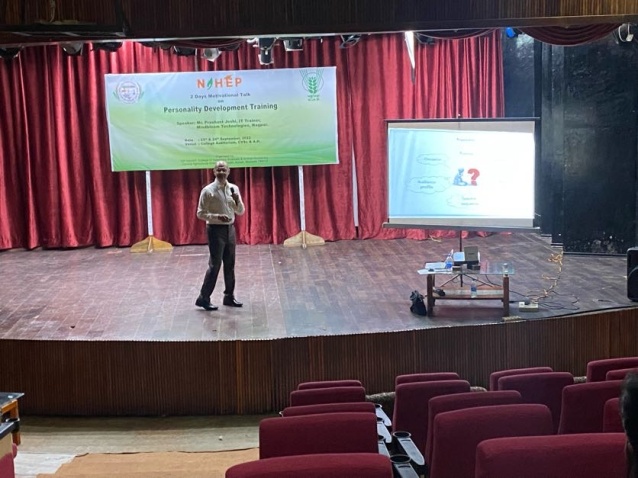 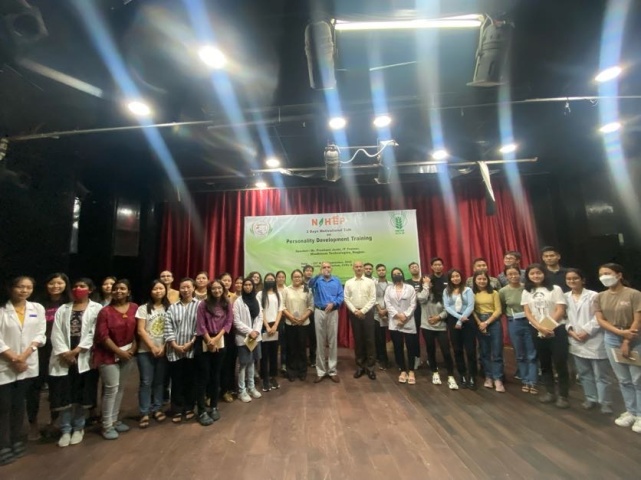 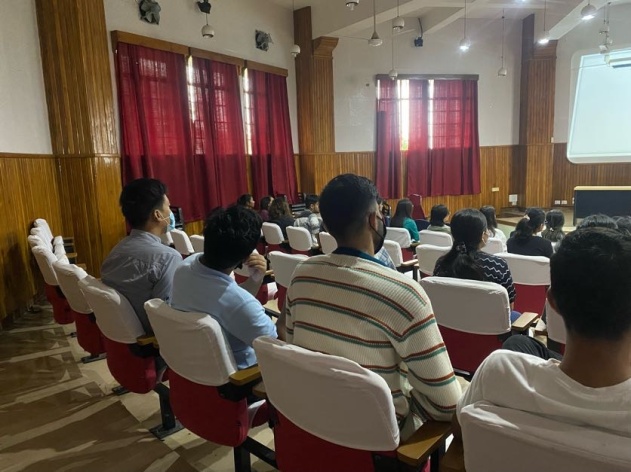 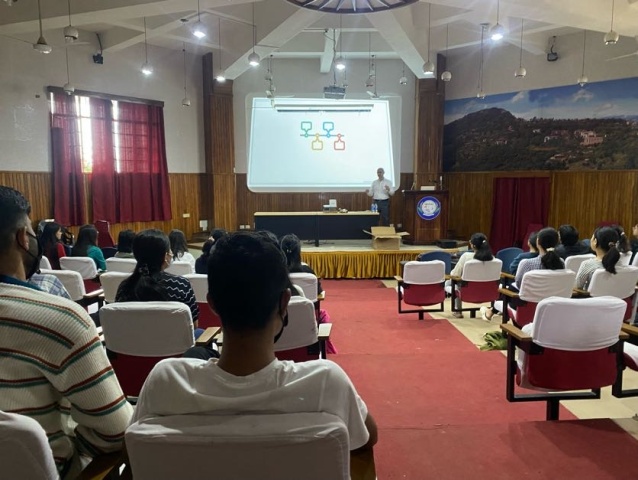 SOCIAL SAFEGUARDs/Gender Equity ChartSOCIAL SAFEGUARDs/Gender Equity ChartSOCIAL SAFEGUARDs/Gender Equity ChartSOCIAL SAFEGUARDs/Gender Equity ChartSOCIAL SAFEGUARDs/Gender Equity ChartSOCIAL SAFEGUARDs/Gender Equity ChartSOCIAL SAFEGUARDs/Gender Equity ChartSOCIAL SAFEGUARDs/Gender Equity ChartSOCIAL SAFEGUARDs/Gender Equity ChartSOCIAL SAFEGUARDs/Gender Equity ChartSOCIAL SAFEGUARDs/Gender Equity ChartSOCIAL SAFEGUARDs/Gender Equity ChartSOCIAL SAFEGUARDs/Gender Equity ChartSL NoActivities TargetAchievedSTSTSCSCOBCOBCGENGENTOTALA. Capacity Building for StudentsA. Capacity Building for StudentsA. Capacity Building for StudentsA. Capacity Building for StudentsA. Capacity Building for StudentsA. Capacity Building for StudentsA. Capacity Building for StudentsA. Capacity Building for StudentsA. Capacity Building for StudentsA. Capacity Building for StudentsA. Capacity Building for StudentsA. Capacity Building for StudentsA. Capacity Building for Students01.Guest lecture on the topic “Scientific Intervention for Environmental Sustenance through Startups” (27/9/22)
B.F.Sc. 3rd  & 4th year; M.F.Sc & PhD students of CoF, CAU (I)42FMFMFMFM4201.Guest lecture on the topic “Scientific Intervention for Environmental Sustenance through Startups” (27/9/22)
B.F.Sc. 3rd  & 4th year; M.F.Sc & PhD students of CoF, CAU (I)4210831581642Social Safeguard(Three days training on personality development and soft skills)Social Safeguard(Three days training on personality development and soft skills)Social Safeguard(Three days training on personality development and soft skills)Social Safeguard(Three days training on personality development and soft skills)Social Safeguard(Three days training on personality development and soft skills)Social Safeguard(Three days training on personality development and soft skills)Social Safeguard(Three days training on personality development and soft skills)Social Safeguard(Three days training on personality development and soft skills)Social Safeguard(Three days training on personality development and soft skills)Social Safeguard(Three days training on personality development and soft skills)Social Safeguard(Three days training on personality development and soft skills)Social Safeguard(Three days training on personality development and soft skills)Social Safeguard(Three days training on personality development and soft skills)Social Safeguard(Three days training on personality development and soft skills)Social Safeguard(Three days training on personality development and soft skills)Sl no    Details/dateAchievedSTSTSTSCSCSCGENGENGENOBCOBCOBCSl no    Details/dateAchievedFMTFMTFMTFMT129th September  2022, (Thursday)40921123575127512F = Female, M = Male, and T = TotalF = Female, M = Male, and T = TotalF = Female, M = Male, and T = TotalF = Female, M = Male, and T = TotalF = Female, M = Male, and T = TotalF = Female, M = Male, and T = TotalF = Female, M = Male, and T = TotalF = Female, M = Male, and T = TotalF = Female, M = Male, and T = TotalF = Female, M = Male, and T = TotalF = Female, M = Male, and T = TotalF = Female, M = Male, and T = TotalF = Female, M = Male, and T = TotalF = Female, M = Male, and T = TotalF = Female, M = Male, and T = Total		Social Safeguard(Hands-on training programme for paper recycling)		Social Safeguard(Hands-on training programme for paper recycling)		Social Safeguard(Hands-on training programme for paper recycling)		Social Safeguard(Hands-on training programme for paper recycling)		Social Safeguard(Hands-on training programme for paper recycling)		Social Safeguard(Hands-on training programme for paper recycling)		Social Safeguard(Hands-on training programme for paper recycling)		Social Safeguard(Hands-on training programme for paper recycling)		Social Safeguard(Hands-on training programme for paper recycling)		Social Safeguard(Hands-on training programme for paper recycling)		Social Safeguard(Hands-on training programme for paper recycling)		Social Safeguard(Hands-on training programme for paper recycling)		Social Safeguard(Hands-on training programme for paper recycling)		Social Safeguard(Hands-on training programme for paper recycling)		Social Safeguard(Hands-on training programme for paper recycling)Sl no    Details/dateAchievedSTSTSTSCSCSCGENGENGENOBCOBCOBCSl no    Details/dateAchievedFMTFMTFMTFMT123rd  September 2022, (Friday )10303022122213226th  September 2022, (Monday)932502200002262041223F = Female, M = Male, and T = TotalF = Female, M = Male, and T = TotalF = Female, M = Male, and T = TotalF = Female, M = Male, and T = TotalF = Female, M = Male, and T = TotalF = Female, M = Male, and T = TotalF = Female, M = Male, and T = TotalF = Female, M = Male, and T = TotalF = Female, M = Male, and T = TotalF = Female, M = Male, and T = TotalF = Female, M = Male, and T = TotalF = Female, M = Male, and T = TotalF = Female, M = Male, and T = TotalF = Female, M = Male, and T = TotalF = Female, M = Male, and T = TotalSOCIAL SAFEGUARDsSOCIAL SAFEGUARDsSOCIAL SAFEGUARDsSOCIAL SAFEGUARDsSOCIAL SAFEGUARDsSOCIAL SAFEGUARDsSOCIAL SAFEGUARDsSOCIAL SAFEGUARDsSOCIAL SAFEGUARDsSOCIAL SAFEGUARDsSOCIAL SAFEGUARDsSOCIAL SAFEGUARDsStudents participatedStudents participatedStudents participatedStudents participatedStudents participatedStudents participatedSl no.DateActivitiesTarget AchievedAchievedSTSCOBCGENGENTotalSl no.DateActivitiesTarget AchievedAchievedFemaleFemaleFemaleFemaleFemaleTotalConducting English class for two UG batches by Ms. Lalrinmuani Kingbawl, Language Instructor, NAHEP-IDP CCS, TuraConducting English class for two UG batches by Ms. Lalrinmuani Kingbawl, Language Instructor, NAHEP-IDP CCS, TuraConducting English class for two UG batches by Ms. Lalrinmuani Kingbawl, Language Instructor, NAHEP-IDP CCS, TuraConducting English class for two UG batches by Ms. Lalrinmuani Kingbawl, Language Instructor, NAHEP-IDP CCS, TuraConducting English class for two UG batches by Ms. Lalrinmuani Kingbawl, Language Instructor, NAHEP-IDP CCS, TuraConducting English class for two UG batches by Ms. Lalrinmuani Kingbawl, Language Instructor, NAHEP-IDP CCS, TuraConducting English class for two UG batches by Ms. Lalrinmuani Kingbawl, Language Instructor, NAHEP-IDP CCS, TuraConducting English class for two UG batches by Ms. Lalrinmuani Kingbawl, Language Instructor, NAHEP-IDP CCS, TuraConducting English class for two UG batches by Ms. Lalrinmuani Kingbawl, Language Instructor, NAHEP-IDP CCS, TuraConducting English class for two UG batches by Ms. Lalrinmuani Kingbawl, Language Instructor, NAHEP-IDP CCS, TuraConducting English class for two UG batches by Ms. Lalrinmuani Kingbawl, Language Instructor, NAHEP-IDP CCS, TuraConducting English class for two UG batches by Ms. Lalrinmuani Kingbawl, Language Instructor, NAHEP-IDP CCS, Tura1.26.09.2022Course no. BSH 111, General English-I42181010-6218182.27.09.2022Course no. BSH 111, General English-I141488-511414SOCIAL SAFEGUARDSOCIAL SAFEGUARDSOCIAL SAFEGUARDSOCIAL SAFEGUARDSOCIAL SAFEGUARDSOCIAL SAFEGUARDSOCIAL SAFEGUARDSOCIAL SAFEGUARDSOCIAL SAFEGUARDSOCIAL SAFEGUARDSOCIAL SAFEGUARDSOCIAL SAFEGUARDSOCIAL SAFEGUARDSOCIAL SAFEGUARDSOCIAL SAFEGUARDSOCIAL SAFEGUARDSOCIAL SAFEGUARDSl noActivitiesTargetAchievedSTSTSCSCSCGENGENGENOBCOBCOthersOthersTOTALSl noActivitiesTargetAchievedMFMFFMMFMFMFTOTALAB. Capacity Building for studentsB. Capacity Building for studentsB. Capacity Building for studentsB. Capacity Building for studentsB. Capacity Building for studentsB. Capacity Building for studentsB. Capacity Building for studentsB. Capacity Building for studentsB. Capacity Building for studentsB. Capacity Building for studentsB. Capacity Building for studentsB. Capacity Building for studentsB. Capacity Building for studentsB. Capacity Building for studentsAB. Capacity Building for studentsB. Capacity Building for studentsB. Capacity Building for studentsB. Capacity Building for studentsB. Capacity Building for studentsB. Capacity Building for studentsB. Capacity Building for studentsB. Capacity Building for studentsB. Capacity Building for studentsB. Capacity Building for studentsB. Capacity Building for studentsB. Capacity Building for studentsB. Capacity Building for studentsB. Capacity Building for students1.Language classBVSc & A.H22.09.22 : French Language class56                                                                                        111132220 0 222.Language classBVSc & A.H23.09.22 : French Language class23                                                                                         110021100 0 103.National TrainingUG students23.09.22 : Personality Development Training41100338411700474.National TrainingUG students24.09.22 : Personality Development Training4100033741060044Grand TotalGrand TotalGrand TotalGrand TotalGrand TotalGrand TotalGrand TotalGrand TotalGrand TotalGrand TotalGrand TotalGrand Total123